Die KuhHör dir das Wort zum Bild an.Schreibe den Anfangsbuchstaben neben das Bild.     -----------------------------------------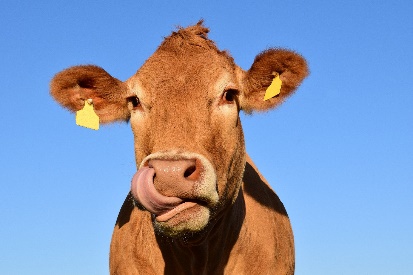          ------------------------------------------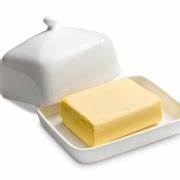                       ------------------------------------------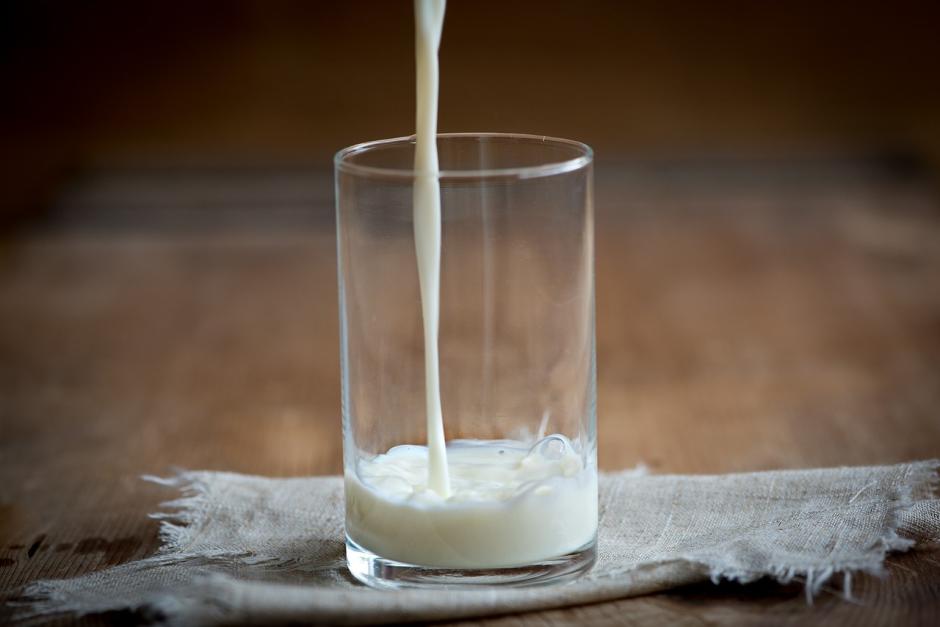                         -------------------------------------------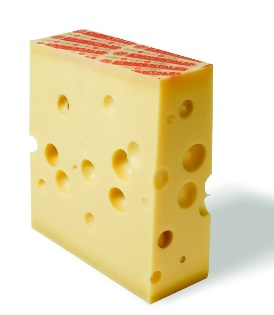     ------------------------------------------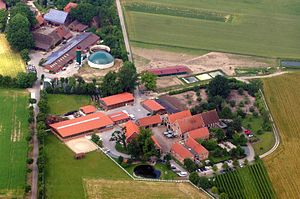    --------------------------------------------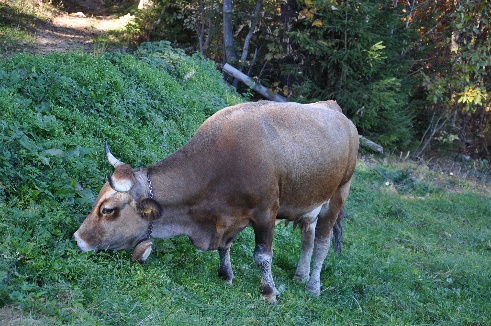    -------------------------------------------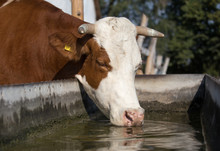                 -------------------------------------------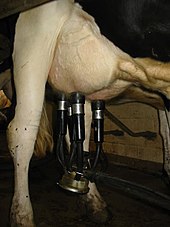                 -------------------------------------------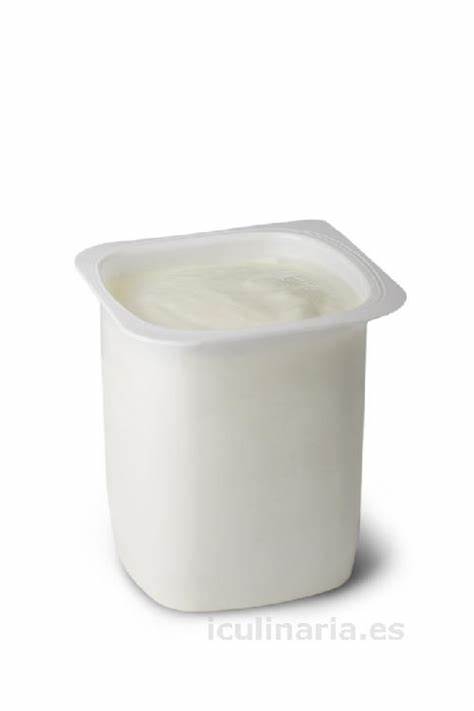    -------------------------------------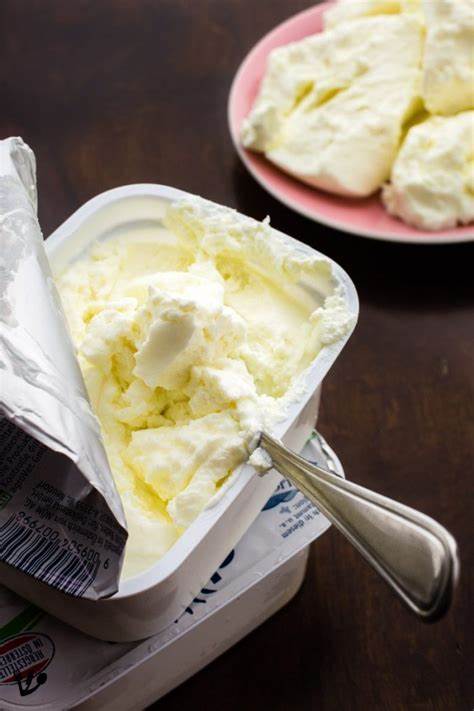 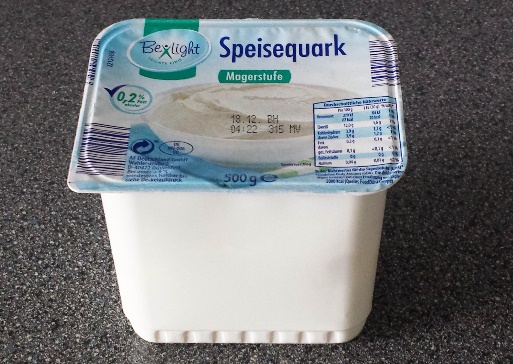 